PLANTILLA DE HOJA DE RUTA DE PRODUCTO ÁGIL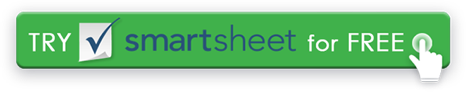 STATUS KEYSTREAM 		1 		STREAM 		2STREAM 3STREAM		 42018 – Q32018 – Q32018 – Q32018 – 4T2018 – 4T2018 – 4T2019 – 1T2019 – 1T2019 – 1T2019 – 2T2019 – 2T2019 – 2T2019 – 3T2019 – 3T2019 – 3T2019 – 4T2019 – 4T2019 – 4T2020 – Q12020 – Q12020 – Q12020 – 2T2020 – 2T2020 – 2TJULAGOSTOSEPTOCTNOVDICENEROFEBMAABRMAYOJUNJULAGOSTOSEPTOCTNOVDICENEROFEBMAABRMAYOJUNPRODUCTOPRODUCTOPRODUCTOPRODUCTOPRODUCTOPRODUCTOPRODUCTOPRODUCTOPRODUCTOPRODUCTOPRODUCTOPRODUCTOPRODUCTOPRODUCTOPRODUCTOPRODUCTOPRODUCTOPRODUCTOPRODUCTOPRODUCTOPRODUCTOPRODUCTOPRODUCTOPRODUCTOPRODUCTOResumen de la hoja de rutaRequisitos del usuarioRequisitos de característicasLanzamiento de característicasPilotoAnálisis de retroalimentaciónPruebas de clientesAnálisis de pruebasTEXTTEXTDESARROLLOTEXTTEXTDESARROLLOTEXTTEXTDESARROLLOTEXTTEXTDESARROLLOTEXTTEXTDESARROLLOTEXTTEXTDESARROLLOTEXTTEXTDESARROLLOTEXTTEXTDESARROLLOTEXTTEXTDESARROLLOTEXTTEXTDESARROLLOTEXTTEXTDESARROLLOTEXTTEXTDESARROLLOTEXTTEXTDESARROLLOTEXTTEXTDESARROLLOTEXTTEXTDESARROLLOTEXTTEXTDESARROLLOTEXTTEXTDESARROLLOTEXTTEXTDESARROLLOTEXTTEXTDESARROLLOTEXTTEXTDESARROLLOTEXTTEXTDESARROLLOTEXTTEXTDESARROLLOTEXTTEXTDESARROLLOTEXTTEXTDESARROLLOTEXTTEXTDESARROLLOPrototipoDesplieguePruebas betaAnálisis TécnicoReseña de la historiaDemoPrototipo integradoEXPERIENCIA DE USUARIOEXPERIENCIA DE USUARIOEXPERIENCIA DE USUARIOEXPERIENCIA DE USUARIOEXPERIENCIA DE USUARIOEXPERIENCIA DE USUARIOEXPERIENCIA DE USUARIOEXPERIENCIA DE USUARIOEXPERIENCIA DE USUARIOEXPERIENCIA DE USUARIOEXPERIENCIA DE USUARIOEXPERIENCIA DE USUARIOEXPERIENCIA DE USUARIOEXPERIENCIA DE USUARIOEXPERIENCIA DE USUARIOEXPERIENCIA DE USUARIOEXPERIENCIA DE USUARIOEXPERIENCIA DE USUARIOEXPERIENCIA DE USUARIOEXPERIENCIA DE USUARIOEXPERIENCIA DE USUARIOEXPERIENCIA DE USUARIOEXPERIENCIA DE USUARIOEXPERIENCIA DE USUARIOEXPERIENCIA DE USUARIOWireframeDesarrollo de la guía de estiloDiseño de superficiesPlantillas UXDiseño de característicasAuditoría UXPrueba de sitioGARANTÍA DE CALIDADGARANTÍA DE CALIDADGARANTÍA DE CALIDADGARANTÍA DE CALIDADGARANTÍA DE CALIDADGARANTÍA DE CALIDADGARANTÍA DE CALIDADGARANTÍA DE CALIDADGARANTÍA DE CALIDADGARANTÍA DE CALIDADGARANTÍA DE CALIDADGARANTÍA DE CALIDADGARANTÍA DE CALIDADGARANTÍA DE CALIDADGARANTÍA DE CALIDADGARANTÍA DE CALIDADGARANTÍA DE CALIDADGARANTÍA DE CALIDADGARANTÍA DE CALIDADGARANTÍA DE CALIDADGARANTÍA DE CALIDADGARANTÍA DE CALIDADGARANTÍA DE CALIDADGARANTÍA DE CALIDADGARANTÍA DE CALIDADPruebas de vista previaGarantía de calidadMétricasPruebas de varianzaPruebas de aceptación del usuarioRENUNCIACualquier artículo, plantilla o información proporcionada por Smartsheet en el sitio web es solo para referencia. Si bien nos esforzamos por mantener la información actualizada y correcta, no hacemos representaciones o garantías de ningún tipo, expresas o implícitas, sobre la integridad, precisión, confiabilidad, idoneidad o disponibilidad con respecto al sitio web o la información, artículos, plantillas o gráficos relacionados contenidos en el sitio web. Por lo tanto, cualquier confianza que deposite en dicha información es estrictamente bajo su propio riesgo.